Рекомендации для проведения демонстрационного тура отборочного этапа Московской олимпиады школьников по изобразительному искусству.Требования к организации номинаций на площадках Олимпиады:для проведения номинации «Рисуем с натуры» необходимо иметь: достаточный объём натюрмортного фонда, необходимого для постановки заданий, оборудование мольбертами, обеспечение комфортной обстановки для участников размещение не более 10 человек на одну постановку;для проведения номинации «Рисуем на тему» необходимы аудитории, оборудованные столами. Выполнение заданий желательно при посадке по одному за парту;для проведения номинации «Скульптура» необходимы столы и наличие свободного пространства для комфортной работы участников;для номинации «Рисунок на компьютере» необходимы аудитории, оборудованные компьютерами или ноутбуками с программным обеспечением, указанным в рекомендациях (см. ниже). Участники могут иметь с собой графические планшеты. В кабинетах не должно быть доступа к интернету на время проведения олимпиады.В номинации«Рисование на тему» (5-11 классы), проводится очно:Творческие работы выполняются обучающимися не более 3 часов любым графическим или живописным материалом на формате А3, по предложенным ниже темам:5-6 классТишина родной природыДрузья навекГород в ожидании праздникаВместе с мамой7-8 классУтро большого городаБуду чемпиономКак упоительны в России вечераДом моей мечты9-11 классМосква – современный городПутешествие в дальние страны, далекие городаВ старинном парке…Вид из распахнутого окнаПо окончании олимпиады учитель отсматривает работы учащихся с присвоением количества баллов по каждому критерию.Критерии оценки творческих работ в номинации «Рисунок на тему»:Раскрытие темы.Соответствие содержания творческой работы выбранной теме. Образность и композиционная целостность в раскрытии темы. Умение выбрать среди опыта жизненных наблюдений заданную тему.Наблюдательность.Умение с интересом разглядывать жизнь и видеть в ней поэтический, пластический образ. Умение связывать фантазию с реальностью.Осознанное использование выразительных средств и выразительных возможностей художественных материалов.Выбор художественных материалов, способных наиболее эмоционально донести до зрителя идею автора. Раскрытие образа через выразительные возможности художественных материалов. Ритмическая и колористическая организация работы.Эмоциональность и  индивидуально-личностный подход.Эмоциональное переживание участником содержания своей работы и умение его выразить пластическими средствами. Выражение своего эстетического отношения и нравственно-этической позиции. Отсутствие стандартности образа.Отсутствие подражательности стандартам массовой культуры.Уровень развития художественного вкуса и эстетического опыта ребенка.Учитывая единые требования в оценке творческих работ учащихся, жюри (на первом этапе функцию жюри выполняет сам педагог, руководствуясь рекомендациями) на всех уровнях, при просмотре и оценивании олимпиадных работ пользуется 100 бальной шкалой (за каждый критерий участники могут получить не более 20 баллов).В номинации «Рисование с натуры» (8-11 классы), проводится очно:Для выполнения работы в номинации «Рисование с натуры» (время на выполнение работы – 3 часа) рекомендуется выполнить постановочный натюрморт из 3-4 предметов, с драпировкой. Предметы должны быть связаны единой тематикой, например: «Дары осени», «Рабочее место ученика», «Завтрак» и т.д.Работы выполняются графическими или живописными материалами на формате А3 или А2 (по желанию).В своих работах необходимо:органично скомпоновать лист, композиционно грамотно разместив все элементы в листе;решить вопросы перспективы и пропорций; сымитировать тональное пространство в листе между передним, средним и дальними планами, выявить пространство между предметами; найти общее тональное или колористическое решение всей композиции, показать светотень; показать владение художественным материалом;проявить свою индивидуальность.Критерии оценки творческих работ:Грамотное композиционное размещение изображения на плоскости листа бумаги.Объективный конструктивный анализ формы, нахождение пропорционального соответствия между натурой и рисунком и перспективное построение рисунка на картинной плоскости.Умение выявлять объемную форму предметов с помощью светотени, цветовых сочетаний.Выразительное использование графических или живописных материалов. Ритмическая, пластическая и колористическая организация работы.Умение передавать характер и создавать художественный образ предмета (предметов) за счет средств художественной выразительности;Учитывая единые требования в оценке творческих работ учащихся, жюри (на первом этапе функцию жюри выполняет сам педагог, руководствуясь рекомендациями) на всех уровнях, при просмотре и оценивании олимпиадных работ пользуется 100 бальной шкалой (за каждый критерий участники могут получить не более 20 баллов).В номинации«Скульптура» (5-11 классы), проводится очно:Учащимся создаётся в любом пластическом материале (глина, пластика, пластилин и др.) произведение в круглой скульптуре, либо рельефе. Герой или придуманный сюжет выполняется согласно выбранной теме из предложенных ниже:В гостях у сказкиО спорт, ты мир…В зоопаркеПредлагается по три темы в каждом туре. Первая из тем на сказочно- фантастический или театральный сюжет. Вторая посвящена спорту и предполагает изображение человека в движении. Третья тема - тема живой природы. Все темы носят композиционный характер и предполагают выражение какой-либо сюжетно -драматической линии, передачи состояния или особого характера объекта. Любая из тем может быть раскрыта как в круглой скульптуре, так и в рельефе. Материалы глина, пластилин, пластическая масса и др.Все художественные материалы, рабочие поверхности и инструменты для выполнения творческой работы, приносят сами конкурсанты. Обращение членов жюри к учителям и участникам Московской олимпиады школьников по изобразительному искусству в номинации «скульптура»:Анализируя работы участников, жюри пришло к выводу, что педагоги и ученики не вполне понимают скульптуру, как самостоятельный вид искусства, путая её с игрушкой, куклой, муляжом.У скульптуры свой самостоятельный язык, средство выразительности в котором есть объём и движение.Скульптура ценится не обилием подробных деталей, которые можно наблюдать в натуре, а обобщённостью и подчинённостью детали главной идеи.Скульптура не должна терять свою исконную связь с каменным блоком, несмотря на то, что это вылепленное произведение.Большое значение следует уделять плинту (подставке скульптуры) который не может быть тонким, как бумага и какой попало формы. Плинт должен твёрдо держать и «собирать» скульптуру, как рама картину.Детали работы должны составлять единое целое и с абстрактной точки зрения должны представляться единым монолитом.Часто в детских работах можно встретить использование цветного пластилина не естественных (ярких) цветов, для обозначения различных деталей в скульптуре. Подобные вещи не допустимы и превращают скульптуру в игрушку.Сочиняя скульптурную композицию, следует изучать работы выдающихся скульпторов предыдущих эпох и наших современников. Недопустимо превращать скульптуру в забавных человечков и зверят, что является дурновкусием.Изучение окружающего мира, глубокое всматривание в него и анализ языка скульптуры путём изучения выдающихся произведений – вот верный путь к постижению древнего и великого искусства скульптуры.Детская скульптура это не что-то совершенно самостоятельное, не связанное с скульптурными произведениями созданными взрослыми. Она хоть и выполнена детьми, но имеет такие же правила, законы и язык на котором говорит взрослый скульптор. Именно этот особый язык педагог должен прививать ребёнку.Отрицательный пример: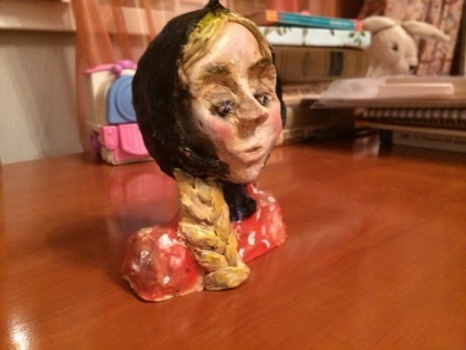 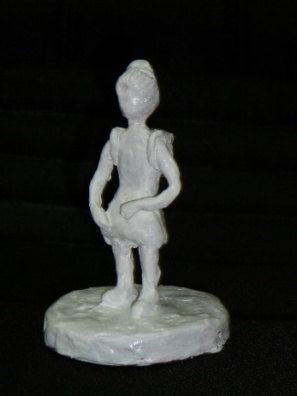 Критерии работ:Раскрытие темы.Соответствие содержания творческой работы выбранной теме. Образность и композиционная целостность в раскрытии темы. Умение выбрать среди опыта жизненных наблюдений заданную тему.Наблюдательность.Умение с интересом разглядывать жизнь и видеть в ней поэтический, пластический образ. Умение связывать фантазию с реальностью.Осознанное  использование выразительных средств и выразительных возможностей пластического материала.Выбор пластического материала, способного наиболее эмоционально донести до зрителя идею автора. Раскрытие образа через выразительные возможности пластического материала. Ритмическая организация работы.Эмоциональность и индивидуально-личностный подход.Эмоциональное переживание ребенком содержания своей работы и умение его выразить пластическими средствами. Выражение своего эстетического отношения и нравственно-этической позиции. Отсутствие стандартности образа.Отсутствие подражательности стандартам массовой культуры.Уровень развития художественного вкуса и эстетического опыта ребенка.Учитывая единые требования в оценке творческих работ учащихся, жюри (на первом этапе функцию жюри выполняет сам педагог, руководствуясь рекомендациями) на всех уровнях, при просмотре и оценивании олимпиадных работ пользуется 100 бальной шкалой (за каждый критерий участники могут получить не более 20 баллов).В номинации«Рисунок на компьютере» (8-11 классы), проводится очно:Для выполнения работы в номинации «Рисунок на компьютере» (2-3 часа) для учащихся 8-11 классов рекомендуется выполнить задание в области графического дизайна по предложенным ниже темам:«Приглашение на вернисаж»«Образ любимого города» (коллаж)Программы, в которых можно выполнить работу (базовые):MS PaintPaint NetMS Office Power PointGimp 2InkscapeKompas 3D LiteBlender 3DArt RageРисунок должен соответствовать теме и создан с помощью компьютерных технологий в конкретной программной среде. Принимается работа от каждого участника, выполненная самостоятельно (без помощи педагога или других учащихся). Запрещается использовать коллажи, сканированные или внедренные изображения.Критерии оценки творческих работ:Грамотное композиционное решение.Выразительность созданной композиции, индивидуальность творческого мышления, качество художественного исполнения(дизайн элементов оформления, гармоничное цветовое сочетание).Владение инструментарием и знанием технических возможностей графических программ (технические характеристики изображения – размер, dpi, формат, цветовая схема; применение различных средств художественной выразительности, входящих в инструментарий программы – кисть/карандаш/перо/заливка/градиент – регулировка прозрачности/ размера/нажима – фильтры и эффекты).Соответствие тематики работы с выбранной темой.Оригинальность, отсутствие стандартности образа, глубина идеи работы, образность.Учитывая единые требования в оценке творческих работ учащихся, жюри (на первом этапе функцию жюри выполняет сам педагог, руководствуясь рекомендациями) на всех уровнях, при просмотре и оценивании олимпиадных работ пользуется 100 бальной шкалой (за каждый критерий участники могут получить не более 20 баллов).